2013 Cohort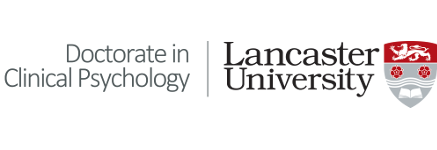 Thesis feedback form The purpose of this form is for you to record feedback on your initial thesis proposal. Your research supervisor will liaise with another member of the research team and the Research Director to gain feedback on the topic, methodology and supervision arrangements.  Please complete the details for the form as soon as possible after you receive your feedback. Once your supervisor and reviewer agree the content of the form you should forward it to the research coordinator.You are then encouraged to share this with your field supervisor (if appropriate) in order to develop your proposal. Please remember that the peer review process does not involve the ‘approval’ of your proposal. The aim of the process is to provide feedback on the proposal and discuss practical and ethical issues. You will need to consider how to respond to these points when discussing your proposal further with your supervisors. Necessary changes/actions: These suggestions must be taken forward in order for the project to be viable.Further considerations: These recommendations are optional and should be discussed with your academic supervisor.Please put a tick in this box if it is decided that the project must be brought back to another peer reviewComments on Thesis content areaComments on Thesis content areaNecessary changes/action:Further considerations:Comments on Thesis methodologyComments on Thesis methodologyNecessary changes/action:Further considerations:Comments on analysisComments on analysisNecessary changes/action:Further considerations:Comments on practical and ethical issuesComments on practical and ethical issuesNecessary changes/action:Further considerations: